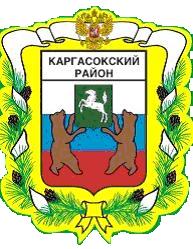 МУНИЦИПАЛЬНОЕ ОБРАЗОВАНИЕ «Каргасокский район»ТОМСКАЯ ОБЛАСТЬАДМИНИСТРАЦИЯ КАРГАСОКСКОГО РАЙОНАВ целях приведения объемов средств  районного бюджета в соответствие с выделенными ассигнованиями на реализацию программных мероприятий  муниципальной  программы «Чистая вода Каргасокского района» на 2014-2017 годы»ПОСТАНОВЛЯЮ:1.Внести в постановление Администрации Каргасокского района от 21.11.2013 года № 352 «Об утверждении муниципальной программы «Чистая вода Каргасокского района» на 2014-2017 годы» следующие изменения:В  муниципальной программе «Чистая вода Каргасокского района» на 2014-2017 годы», утвержденной указанным постановлением(далее – Программа):1.1.в паспорте Программы:Разделы «Показатели целей и задач Программы и их значения (с детализацией по годам реализации муниципальной программы)», «Объемы и источники финансирования (с детализацией по годам реализации Программы, тыс. рублей»  и «Основные направления расходования средств» изложить в следующей редакции:1.2.В разделе 4.Механизмы реализации и управления Программы, включая ресурсное обеспечение абзац двадцатый изложить в следующей редакции:«Общий объем финансирования Программы составляет -  241 244,4 тыс. рублей, в том числе за счет средств областного бюджета – 53 813 тыс. рублей; районного бюджета –187 431,4 тыс. рублей.».1.3.Приложение 1 к Программе Показатели эффективности реализации Программы изложить в новой редакции согласно приложению 1 к настоящему постановлению. 1.4.Приложение 2 к Программе Перечень  мероприятий Программы  изложить в новой редакции согласно приложению 2 к настоящему постановлению.1.5.Приложение 3 к Программе Перечень основных мероприятий Программы в разрезе объектов изложить в новой редакции согласно приложению 3 к настоящему постановлению.1.6.Приложение 4 к Программе Обеспечение Программы изложить в новой редакции согласно приложению 4 к настоящему постановлению.2.Настоящее постановление вступает в силу со дня его опубликования в установленном порядке.Глава Каргасокского района                                                                                           А.П.АщеуловВ.В.Шевченко2-13-54Приложение 1к постановлению АдминистрацииКаргасокского района от 15.01.2015 № 1Приложение 1 к муниципальной программе «Чистая вода Каргасокского района»Показатели эффективности реализации Программы Приложение 2к постановлению АдминистрацииКаргасокского района от 15.01.2015 № 1Приложение 2к муниципальной программе «Чистая вода Каргасокского района»Перечень мероприятий Программы Приложение 3 к постановлению Администрации Каргасокского района от 15.01.2015 № 1Приложение 3к муниципальной программе  «Чистая вода Каргасокского района»Перечень основных мероприятий Программы в разрезе объектовПриложение 4к постановлению АдминистрацииКаргасокского района от 15.01.2015 № 1Приложение 4к муниципальной программе «Чистая вода Каргасокского района»Обеспечение ПрограммыПОСТАНОВЛЕНИЕПОСТАНОВЛЕНИЕПОСТАНОВЛЕНИЕПОСТАНОВЛЕНИЕ15.01.2015 № 1с. Каргасокс. Каргасокс. КаргасокО внесении изменений в постановление Администрации Каргасокского района от 21.11.2013 года № 352 «Об утверждении муниципальной программы «Чистая вода Каргасокского района» на 2014-2017 годы»О внесении изменений в постановление Администрации Каргасокского района от 21.11.2013 года № 352 «Об утверждении муниципальной программы «Чистая вода Каргасокского района» на 2014-2017 годы»Показатели целей и задач муниципальной программы и их значения  (с детализацией по годам реализации муниципальной программы)ПоказателиВсего2014 год2015 год2016 год2017 годПоказатели целей и задач муниципальной программы и их значения  (с детализацией по годам реализации муниципальной программы)Обеспеченность населения Каргасокского района  чистой водой, %.76,1165,765,773,676,11Показатели целей и задач муниципальной программы и их значения  (с детализацией по годам реализации муниципальной программы)Разработано ПСД:- развитие систем водоснабжения, шт.- повышение технического уровня и надежности функционирования систем водоотведения.621-4111--Показатели целей и задач муниципальной программы и их значения  (с детализацией по годам реализации муниципальной программы)Протяженность построенных, реконструированных  либо отремонтированных водопроводных сетей, км45,18-72018,18Показатели целей и задач муниципальной программы и их значения  (с детализацией по годам реализации муниципальной программы)Строительство станций водоподготовки, ед.4-121Показатели целей и задач муниципальной программы и их значения  (с детализацией по годам реализации муниципальной программы)Снижение  сбросов сточных вод от населения на рельеф, тыс. м3./год.127,75---127,75Показатели целей и задач муниципальной программы и их значения  (с детализацией по годам реализации муниципальной программы)Мощность построенных(реконструированных) очистных сооружений, м3/сут.700--350350Объемы и источники финансирования (с детализацией по годам реализации Программы, тыс. рублейИсточникиВсего2014 год2015 год 2016 год2017 годОбъемы и источники финансирования (с детализацией по годам реализации Программы, тыс. рублейФедеральный бюджет-----Объемы и источники финансирования (с детализацией по годам реализации Программы, тыс. рублейОбластной бюджет53813-126002312818085Объемы и источники финансирования (с детализацией по годам реализации Программы, тыс. рублейРайонныйбюджет187 431,41484,4510007687258075Объемы и источники финансирования (с детализацией по годам реализации Программы, тыс. рублейВнебюджетные источники-----Объемы и источники финансирования (с детализацией по годам реализации Программы, тыс. рублейВсего по источникам241244,41484,46360010000076160Объемы и источники финансирования (с детализацией по годам реализации Программы, тыс. рублейОбъем финансирования подлежит корректировке исходя из возможностей бюджетов всех уровнейОбъем финансирования подлежит корректировке исходя из возможностей бюджетов всех уровнейОбъем финансирования подлежит корректировке исходя из возможностей бюджетов всех уровнейОбъем финансирования подлежит корректировке исходя из возможностей бюджетов всех уровнейОбъем финансирования подлежит корректировке исходя из возможностей бюджетов всех уровнейОбъем финансирования подлежит корректировке исходя из возможностей бюджетов всех уровнейОсновные направления расходования средствххххххНИОКР------инвестиции241 244,4 тыс. рублей241 244,4 тыс. рублей241 244,4 тыс. рублей241 244,4 тыс. рублей241 244,4 тыс. рублей241 244,4 тыс. рублейпрочие------Цели и задачи ПрограммыНаименование целевых показателейИсточник определения значения показателейФактическое значение показателей на момент разработки ПрограммыИзменение значений показателей по годам реализацииИзменение значений показателей по годам реализацииИзменение значений показателей по годам реализацииИзменение значений показателей по годам реализацииЦелевое значение показателей при окончании реализации ПрограммыЦели и задачи ПрограммыНаименование целевых показателейИсточник определения значения показателейФактическое значение показателей на момент разработки Программы2014 годВесь период реализации ПрограммыВесь период реализации ПрограммыВесь период реализации ПрограммыЦелевое значение показателей при окончании реализации ПрограммыЦели и задачи ПрограммыНаименование целевых показателейИсточник определения значения показателейФактическое значение показателей на момент разработки Программы2014 год2015 год2016 год2017 годЦелевое значение показателей при окончании реализации ПрограммыЦель 1.Обеспечение населения Каргасокского района чистой водойОбеспеченность населения Каргасокского района  чистой водой, %.мониторинг55,265,765,773,676,1176,11Задача.Развитие  систем водоснабженияРазработано ПСД, шт.мониторинг-141-6Задача.Развитие  систем водоснабженияПротяженность построенных, реконструированных  либо отремонтированных водопроводных сетей, кммониторинг--72018,1845,18Задача.Развитие  систем водоснабженияСтроительство станций водоподготовки, ед.мониторинг--1214Цель 2.Снижение загрязнения окружающей среды сточными водамиСнижение  сбросов сточных вод от населения на рельеф, м3мониторинг----127,75127,75Задача.Повышение технического уровня и надежности функционирования систем водоотведенияРазработано ПСД, шт.мониторинг--11-2Задача.Повышение технического уровня и надежности функционирования систем водоотведенияМощность построенных (реконструированных) очистных сооружений, м3/сут.мониторинг350--350350700Цель ПрограммыЗадача ПрограммыНаименование мероприятияСрок исполненияОбъем финан-сирования, тыс. рублейВ том числе за счет средствВ том числе за счет средствВ том числе за счет средствВ том числе за счет средствОтветственные за выполнение(отв.исп.)Показатели результата мероприятияЦель ПрограммыЗадача ПрограммыНаименование мероприятияСрок исполненияОбъем финан-сирования, тыс. рублейФБОБРБСр.пр.Ответственные за выполнение(отв.исп.)Показатели результата мероприятияЦель1. Обеспечение населения Каргасокского района чистой водойРазвитие  систем водоснабженияРазработка проектно-сметной документации  на объекты водоснабжения20141484,4--1484,4-МКУ «УЖКХ и КС»Разработано ПСД – 1 шт.Цель1. Обеспечение населения Каргасокского района чистой водойРазвитие  систем водоснабженияРазработка проектно-сметной документации  на объекты водоснабжения20158 600--8 600-МКУ «УЖКХ и КС»Разработано ПСД – 4 шт.Цель1. Обеспечение населения Каргасокского района чистой водойРазвитие  систем водоснабженияРазработка проектно-сметной документации  на объекты водоснабжения20162 000--2 000-МКУ «УЖКХ и КС»Разработано ПСД – 1 шт.Цель1. Обеспечение населения Каргасокского района чистой водойРазвитие  систем водоснабженияРазработка проектно-сметной документации  на объекты водоснабжения2017-----МКУ «УЖКХ и КС»-Цель1. Обеспечение населения Каргасокского района чистой водойРазвитие  систем водоснабженияСтроительство(реконструкция)  объектов водоснабжения2014-----МКУ «УЖКХ и КС»-Цель1. Обеспечение населения Каргасокского района чистой водойРазвитие  систем водоснабженияСтроительство(реконструкция)  объектов водоснабжения201552 000-11 89240 108-МКУ «УЖКХ и КС»Строительство станций водоподготовки - 1 ед., протяженность реконструированных водопроводных сетей - 7 км.Цель1. Обеспечение населения Каргасокского района чистой водойРазвитие  систем водоснабженияСтроительство(реконструкция)  объектов водоснабжения201665 000-15 34049 660-МКУ «УЖКХ и КС»Строительство станций водоподготовки - 2 ед.;протяженность построенных водопроводных сетей – 12 км, реконструированных 8 км.Цель1. Обеспечение населения Каргасокского района чистой водойРазвитие  систем водоснабженияСтроительство(реконструкция)  объектов водоснабжения201746 160-11 00535 155-МКУ «УЖКХ и КС»Строительство станций водоподготовки – 1 ед.; протяженность построенных водопроводных сетей - 9,5 км, реконструированных – 8,68 км.Цель 2. Снижение загрязнения окружающей среды сточными водамиПовышение технического уровня и надежности функционирования систем водоотведенияРазработка проектно-сметной документации на объекты водоотведения2014-----МКУ «УЖКХ и КС»-Цель 2. Снижение загрязнения окружающей среды сточными водамиПовышение технического уровня и надежности функционирования систем водоотведенияРазработка проектно-сметной документации на объекты водоотведения20153 000-7082 292-МКУ «УЖКХ и КС»Разработано ПСД – 1 шт.Цель 2. Снижение загрязнения окружающей среды сточными водамиПовышение технического уровня и надежности функционирования систем водоотведенияРазработка проектно-сметной документации на объекты водоотведения20163 000-7082 292-МКУ «УЖКХ и КС»Разработано ПСД – 1 шт.Цель 2. Снижение загрязнения окружающей среды сточными водамиПовышение технического уровня и надежности функционирования систем водоотведенияРазработка проектно-сметной документации на объекты водоотведения2017-----МКУ «УЖКХ и КС»-Цель 2. Снижение загрязнения окружающей среды сточными водамиПовышение технического уровня и надежности функционирования систем водоотведенияСтроительство(реконструкция)  объектов водоотведения2014-----МКУ «УЖКХ и КС»-Цель 2. Снижение загрязнения окружающей среды сточными водамиПовышение технического уровня и надежности функционирования систем водоотведенияСтроительство(реконструкция)  объектов водоотведения2015-----МКУ «УЖКХ и КС»-Цель 2. Снижение загрязнения окружающей среды сточными водамиПовышение технического уровня и надежности функционирования систем водоотведенияСтроительство(реконструкция)  объектов водоотведения201630 000-7 08022 920-МКУ «УЖКХ и КС»Мощность построенных очистных сооружений -  350 м3/сут.Цель 2. Снижение загрязнения окружающей среды сточными водамиПовышение технического уровня и надежности функционирования систем водоотведенияСтроительство(реконструкция)  объектов водоотведения201730 000-7 08022 920-МКУ «УЖКХ и КС»Мощность реконструированных очистных сооружений -  350 м3/сут.№Наименование объектаНепосредственный результат Срок реализацииОбъем финансирования (тыс. рублей)Объем финансирования (тыс. рублей)Объем финансирования (тыс. рублей)Объем финансирования (тыс. рублей)Объем финансирования (тыс. рублей)№Наименование объектаНепосредственный результат Срок реализацииВсегоФБОБРБСр.пр.Наименование мероприятия:  Разработка проектно-сметной документации на объекты водоснабженияНаименование мероприятия:  Разработка проектно-сметной документации на объекты водоснабженияНаименование мероприятия:  Разработка проектно-сметной документации на объекты водоснабженияНаименование мероприятия:  Разработка проектно-сметной документации на объекты водоснабженияНаименование мероприятия:  Разработка проектно-сметной документации на объекты водоснабженияНаименование мероприятия:  Разработка проектно-сметной документации на объекты водоснабженияНаименование мероприятия:  Разработка проектно-сметной документации на объекты водоснабженияНаименование мероприятия:  Разработка проектно-сметной документации на объекты водоснабженияНаименование мероприятия:  Разработка проектно-сметной документации на объекты водоснабжения1Станция водоподготовки  и водопроводные сети в с.Средний Васюган Каргасокского района Томской областиРазработано ПСД – 1 шт.20141 484,4--1 484,4-1Станция водоподготовки  и водопроводные сети в с.Средний Васюган Каргасокского района Томской областиРазработано ПСД – 1 шт.20151 600--1 600-2Станция водоподготовки и водопроводные сети в с.Новоюгино Каргасокского района Томской областиРазработано ПСД – 1 шт.20153 000--3 000-3Реконструкция сетей водоснабжения в с.Каргасок Каргасокского района Томской областиРазработано ПСД – 1 шт.20152 000--2 000-4Станция водоподготовки и водопроводные сети в с.Сосновка Каргасокского района Томской областиРазработано ПСД – 1 шт.20152 000--2 000-5Станция водоподготовки и водопроводные сети в с.ТымскРазработано ПСД – 1 шт.20162 000--2 000-ИТОГО12 084,412 084,4Наименование мероприятия: Строительство (реконструкция)  объектов водоснабженияНаименование мероприятия: Строительство (реконструкция)  объектов водоснабженияНаименование мероприятия: Строительство (реконструкция)  объектов водоснабженияНаименование мероприятия: Строительство (реконструкция)  объектов водоснабженияНаименование мероприятия: Строительство (реконструкция)  объектов водоснабженияНаименование мероприятия: Строительство (реконструкция)  объектов водоснабженияНаименование мероприятия: Строительство (реконструкция)  объектов водоснабженияНаименование мероприятия: Строительство (реконструкция)  объектов водоснабженияНаименование мероприятия: Строительство (реконструкция)  объектов водоснабжения1Станция водоподготовки  и водопроводные сети в с.Средний Васюган Каргасокского района Томской областиСтроительство станций водоподготовки - 1 ед.201538 000-8 58829 412-1Станция водоподготовки  и водопроводные сети в с.Средний Васюган Каргасокского района Томской областиПротяженность построенных водопроводных сетей - 12 км201618 000-4 24813 752-2Станция водоподготовки и водопроводные сети в с.Новоюгино Каргасокского района Томской областиСтроительство станций водоподготовки - 1 ед.201621 000-4 95616 044-2Станция водоподготовки и водопроводные сети в с.Новоюгино Каргасокского района Томской областиПротяженность построенных водопроводных сетей - 5 км20178 000-2 0006 000-3Станция водоподготовки и водопроводные сети в с.Сосновка Каргасокского района Томской областиСтроительство станций водоподготовки - 1 ед.201610 000-2 3607 640-3Станция водоподготовки и водопроводные сети в с.Сосновка Каргасокского района Томской областиПротяженность реконструированных водопроводных сетей - 4,6 км201710 000-2 3607 640-4Станция водоподготовки и водопроводные сети в с.ТымскСтроительство станций водоподготовки - 1 ед.; протяженность построенных водопроводных сетей -  4,5 км201720 000-4 72015 280-5Реконструкция сетей водоснабжения в с.Каргасок Каргасокского района Томской областиПротяженность реконструированных водопроводных сетей - 7 км201514 000-3 30410 696-5Реконструкция сетей водоснабжения в с.Каргасок Каргасокского района Томской областиПротяженность реконструированных водопроводных сетей - 8 км201616 000-3 77612 224-5Реконструкция сетей водоснабжения в с.Каргасок Каргасокского района Томской областиПротяженность реконструированных водопроводных сетей - 4,08 км20178 160-1 9256 235-ИТОГО163 160-38 237124 923-ВСЕГО175 244,4-38 237137 007,4-Наименование мероприятия: Разработка проектно-сметной документации на объекты водоотведенияНаименование мероприятия: Разработка проектно-сметной документации на объекты водоотведенияНаименование мероприятия: Разработка проектно-сметной документации на объекты водоотведенияНаименование мероприятия: Разработка проектно-сметной документации на объекты водоотведенияНаименование мероприятия: Разработка проектно-сметной документации на объекты водоотведенияНаименование мероприятия: Разработка проектно-сметной документации на объекты водоотведенияНаименование мероприятия: Разработка проектно-сметной документации на объекты водоотведенияНаименование мероприятия: Разработка проектно-сметной документации на объекты водоотведенияНаименование мероприятия: Разработка проектно-сметной документации на объекты водоотведения1Локальные канализационные очистные сооружения в с.КаргасокРазработано ПСД – 1 шт.2015 3 000-7082 292-2Реконструкция канализационных очистных сооружений в с.КаргасокРазработано ПСД – 1 шт.20163 000-7082 292-ИТОГО6 0001 4164 584Наименование мероприятия: Строительство (реконструкция)  объектов водоотведенияНаименование мероприятия: Строительство (реконструкция)  объектов водоотведенияНаименование мероприятия: Строительство (реконструкция)  объектов водоотведенияНаименование мероприятия: Строительство (реконструкция)  объектов водоотведенияНаименование мероприятия: Строительство (реконструкция)  объектов водоотведенияНаименование мероприятия: Строительство (реконструкция)  объектов водоотведенияНаименование мероприятия: Строительство (реконструкция)  объектов водоотведенияНаименование мероприятия: Строительство (реконструкция)  объектов водоотведенияНаименование мероприятия: Строительство (реконструкция)  объектов водоотведения1Локальные канализационные очистные сооружения в с.КаргасокМощность построенных очистных сооружений - 350 м3/сут.201630 000-7 08022 920-2Реконструкция канализационных очистных сооружений в с.КаргасокМощность реконструированных очистных сооружений - 350 м3/сут.201730 000-7 08022 920-ИТОГО60 00014 16045 840ВСЕГО66 00015 57650 424Наименование ресурсовЕдиница измеренияПотребностьПотребностьПотребностьПотребностьПотребностьНаименование ресурсовЕдиница измеренияВсегов том числе по годамв том числе по годамв том числе по годамв том числе по годамНаименование ресурсовЕдиница измеренияВсего2014 год2015 год2016 год2017 годРасходы на реализацию Программы, всегов том числе:тыс. рублей241 244,41 484,463 600100 00076 160Финансовые ресурсы, в том числе по источникам финансирования:тыс. рублей241 244,41 484,463 600100 00076 160Федеральный бюджеттыс. рублей-----Областной бюджеттыс. рублей53 813-12 60023 12818 085Районный бюджеттыс. рублей187431,41 484,451 00076 87258 075Средства предприятийтыс. рублей-----Распределение финансирования по видам ресурсов:Хматериально-технические ресурсытыс. рублей 241 244,41 484,463 600100 00076 160трудовые ресурсытыс. рублейпрочие виды ресурсов (информационные, природные и другие)тыс. рублей-----Расходы на реализацию Программы в разрезе главных распорядителей бюджетных средств:ХМКУ «Управление жилищно-коммунального хозяйства и капитального строительства»тыс. рублей 241 244,41 484,463 600100 00076 160